АКТобщественной проверкитехнического состояния спортивной площадки (воркаут) на предмет технического состояния оборудования требованиям безопасности Сроки проведения общественного контроля: 09.02.2020 г.Основания для проведения общественной проверки: в рамках проведения общественного контроля за реализацией национальных проектов на территории Московской области по направлению «Демография», Форма общественного контроля: общественный мониторингПредмет общественной проверки: техническое состояние спортивной площадки (воркаут), расположенной по адресу ул. Грабина, д.№16Состав группы общественного контроля:Члены комиссии «по ЖКХ, капитальному ремонту, контролю за качеством работы управляющих компаний, архитектуре, архитектурному облику городов, благоустройству территорий, дорожному хозяйству и транспорту» Общественной палаты г.о.Королев: Белозерова Маргарита Нурлаяновна – председатель комиссииЯкимова Варвара Владиславовна – член комиссииЖуравлев Николай Николаевич – член комиссииВ рамках проведения общественного контроля за реализацией национального проекта «ДЕМОГРАФИЯ» 09 февраля Общественная палата г.о. Королев проверила спортивную площадку (воркаут) по адресу ул. Грабина, д.№16 на предмет технического состояния оборудования и содержания площадки. Контроль показал: видимых повреждений спортивных снарядов не обнаружено, все элементы креплений зафиксированы достаточно для безопасного использования. На спортивной площадке поддерживается чистота - территория очищена от снега, отсутствует бытовой мусор. По данным проверки составлен АКТ.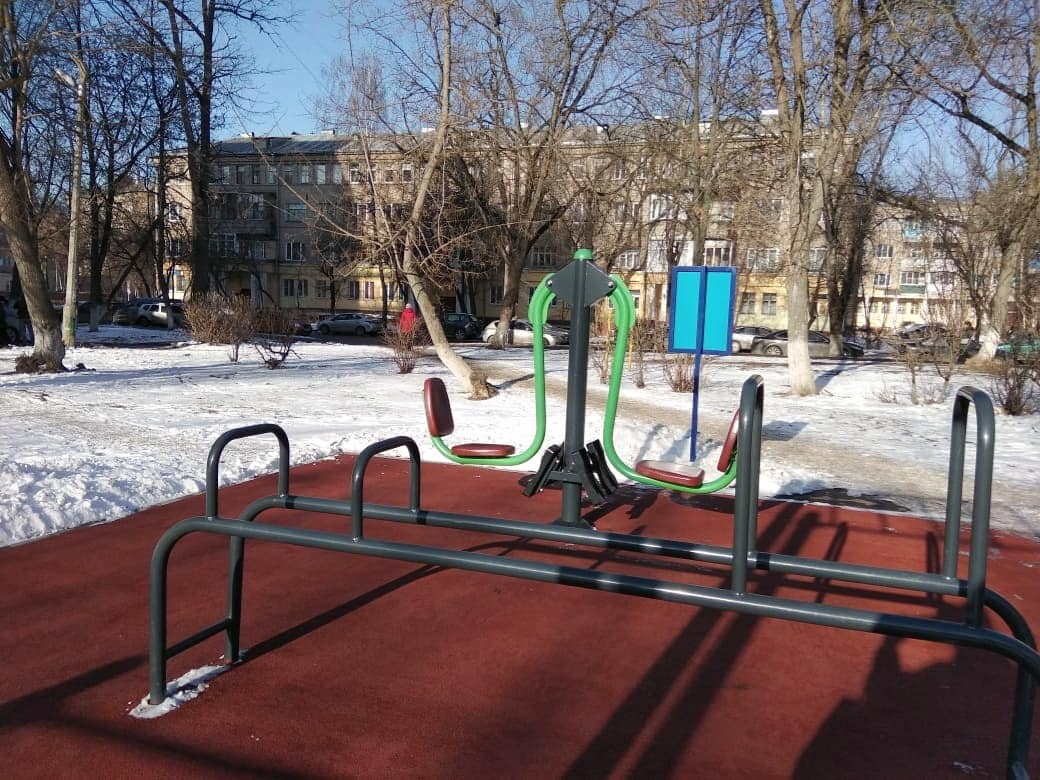 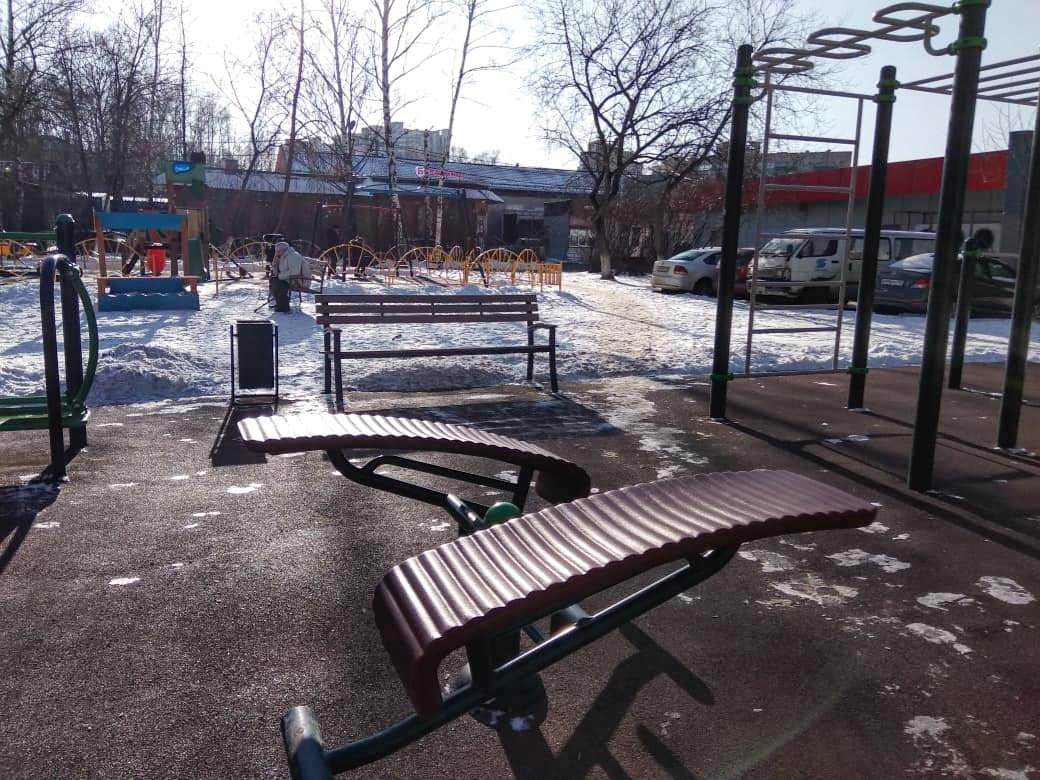 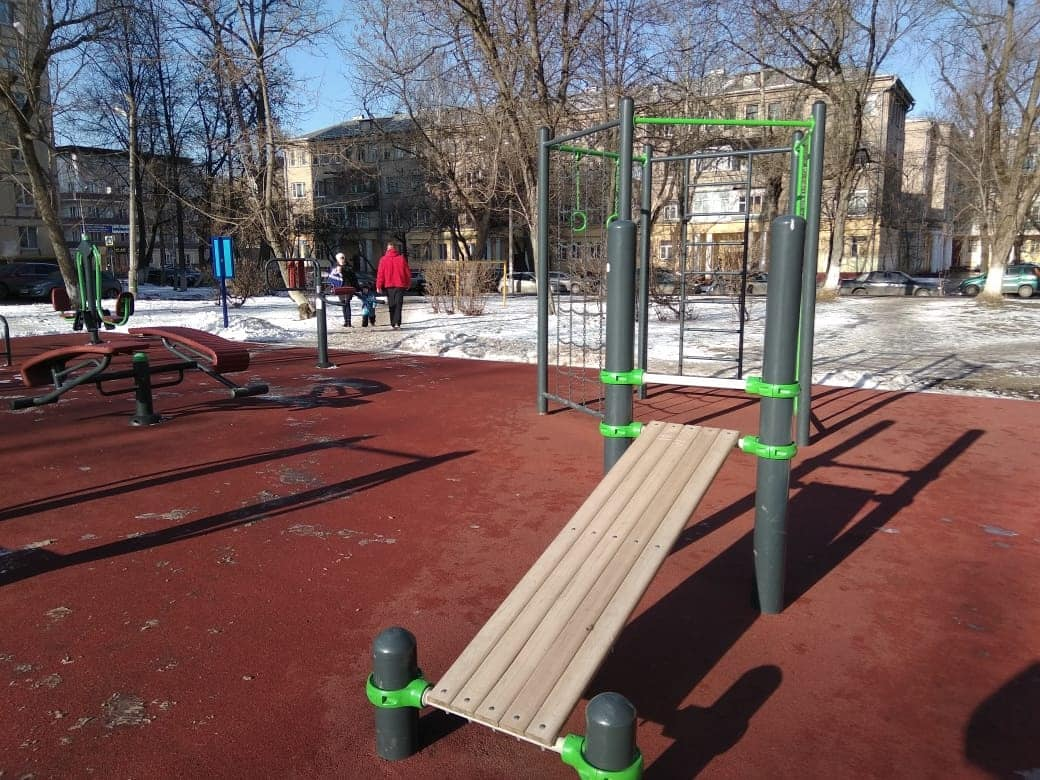 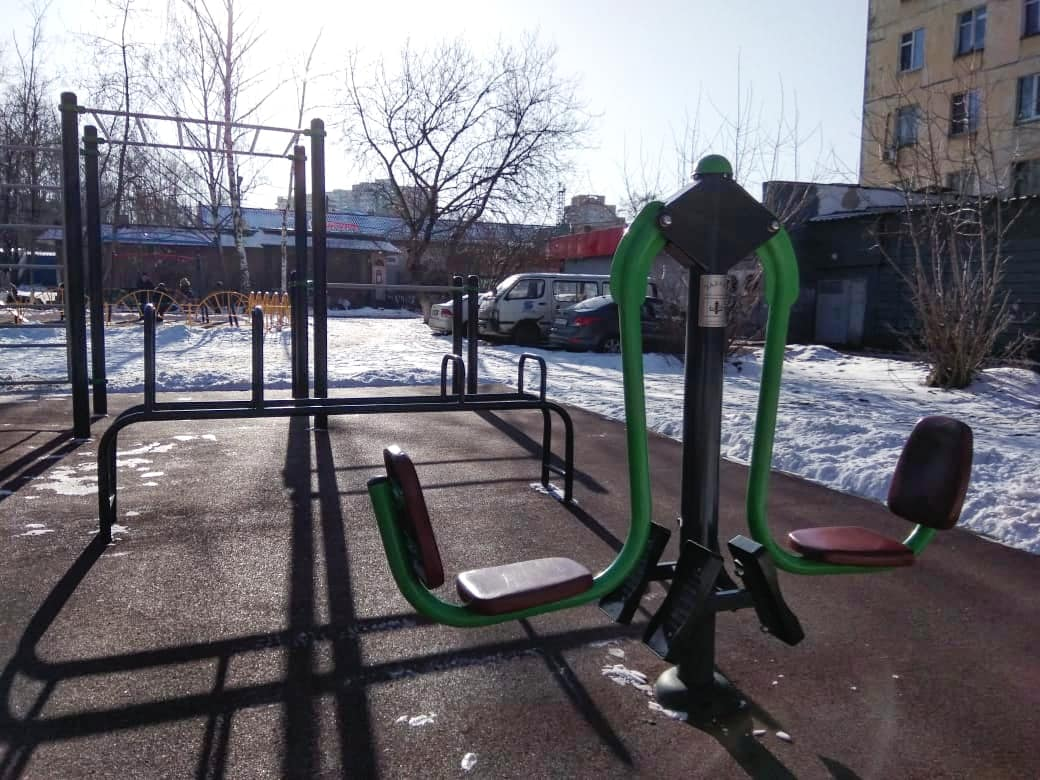 «УТВЕРЖДЕНО»Решением Совета Общественной палаты г.о. Королев Московской областиот 18.02.2020 протокол №04Председатель комиссии «по ЖКХ, капитальному ремонту, контролю за качеством работы управляющих компаний, архитектуре, архитектурному облику городов, благоустройству территорий, дорожному хозяйству и транспорту» Общественной палаты г.о.Королев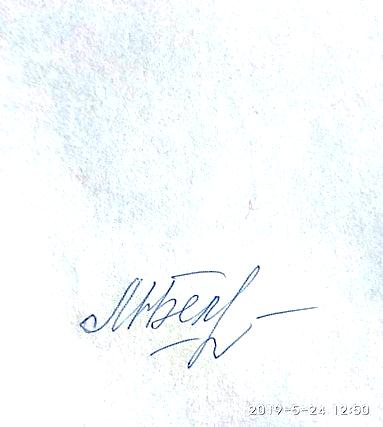 М.Н.Белозёрова